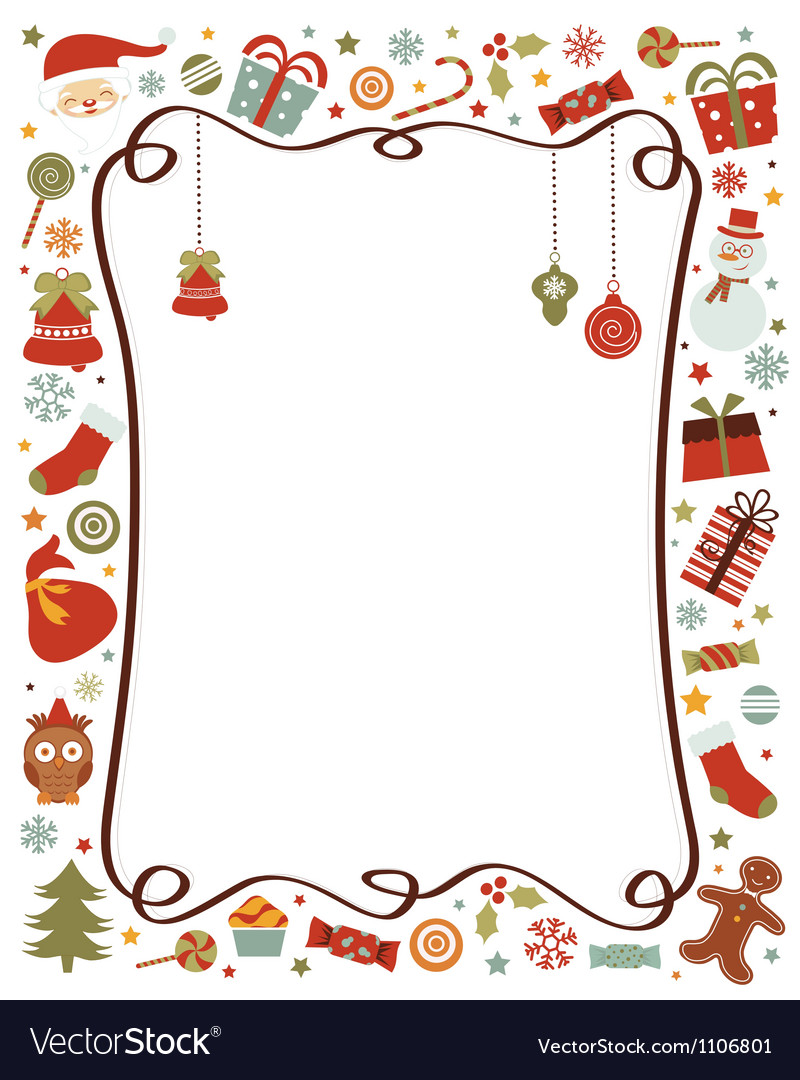 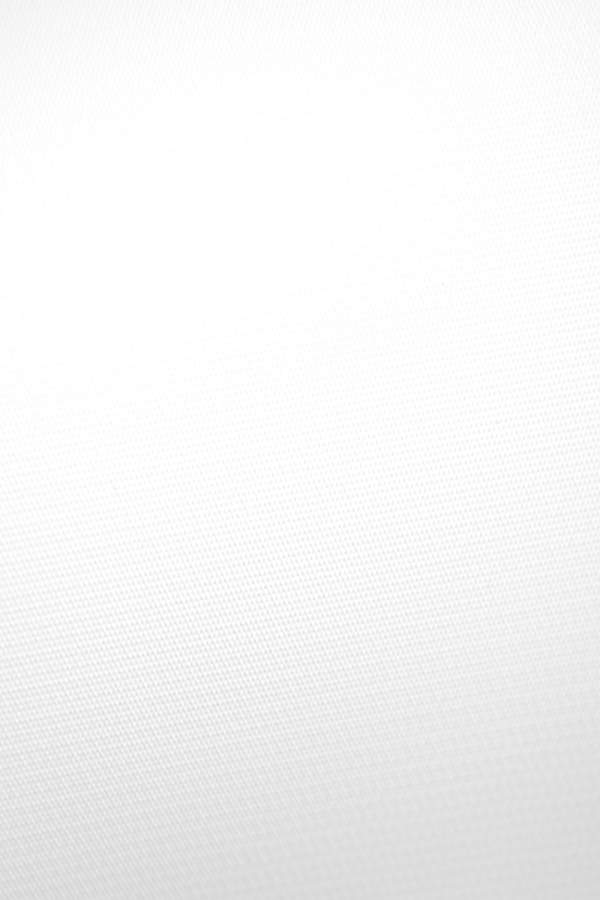 Powiatowa Poradnia Psychologiczno – Pedagogiczna                                                                                                                                                                                                     w Nakle nad Notecią zaprasza dzieci i młodzież z niepełnosprawnościami                                                    z Powiatu Nakielskiego do wzięcia udziału w konkursie plastycznym"MOJA BOŻONARODZENIOWA CHOINKA".Zadaniem uczestników konkursu jest                                                                                                                         przygotowanie świątecznej choinki.Forma i techniki:           Prace mogą̨ być́ wykonane dowolnymi technikami                                                                                                           (rysowanie, malowanie, wycinanka, wyklejanie, wydzieranka itp.),                                                                                                  z wyłączeniem technik komputerowych oraz w dowolnej formie                                                                                          (płaskie,  przestrzenne).Cele konkursu:popularyzowanie polskich tradycji świątecznych,pobudzenie inwencji twórczej,             kształtowanie aktywnej postawy wobec sztuki i tradycji kulturowej,                                             związanej  z obrzędami okresu Bożego Narodzenia,rozwijanie wrażliwości estetycznej oraz uzdolnień́ plastycznych,prezentacja i popularyzacja  twórczości dzieci i młodzieży z niepełnosprawnościami.                                          Kryteria oceny prac:                                       Zasady uczestnictwa:
                                - pomysłowość i oryginalność pracy        Każda praca powinna być zaopatrzona w                                 - nawiązanie do tradycji                            metryczkę zawierającą : imię i nazwisko,                                - estetyka wykonania                              wiek uczestnika, adres zamieszkania, telefon
                                - wrażenia artystyczne                              kontaktowy rodzica/opiekuna prawnego,                                - opracowanie ogólne                                       nazwa przedszkola/szkoły, klasa                                - dobór i wykorzystanie materiałów        oraz podpisane oświadczenia o wyrażeniu                               - wkład pracy.                                       zgody na udział w konkursie oraz przetwarzanie                                                                                                          danych osobowych (w załączeniu).            Podpisane prace konkursowe (z dołączoną informacją zawierającą wszystkie dane,                           zgodnie z regulaminem konkursu oraz wypełnionym formularzem Zgody na udział                                       w konkursie) należy dostarczyć do 28.11. 2022r., do siedziby Powiatowej Poradni                            Psychologiczno – Pedagogicznej w Nakle nad Notecią, ul. Dąbrowskiego 46Rozstrzygniecie konkursu, prezentacja prac konkursowych oraz wręczenie nagród nastąpi w siedzibie PPPP, ul. Dąbrowskiego 46,                                  w Nakle nad Notecią w dniu 08 grudnia 2022r. o godz. 9.00